國軍左營總醫院-輔具及居家無障礙環境改善說明單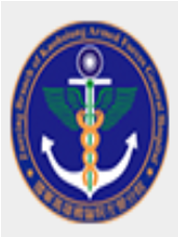 生活輔具項目 (E碼)1.給付額度：40000元/3年2.給付金額上限：以下表所載額做為標準，上限為一般戶70%，中低收入戶90%，低收入戶100%3.補助項目：輔具申請資格，依衛生局照顧專員評估之問題清單為主國軍左營總醫院-輔具及居家無障礙環境改善說明單居家無障礙設施項目 (F碼)1.給付額度：40000元/3年2.給付金額上限：以下表所載額做為標準，上限為一般戶70%，中低收入戶90%，低收入戶100%3.補助項目：輔具申請資格，依衛生局照顧專員評估之問題清單為主備註：實際補助金額以核定結果通知書之核定金額為主，通知書有效期為6個月，請於有效期限內完成購置。未收到主管機關核發之核定結果通知書前，已自行購置及施作者不予以補助。需開立評估報告書之輔具及居家無障礙環境改善項目，若於第一次接到核定結果通知書位於期限內購置，至該次項目遭註銷，於6個月內重複核定者，開立評估報告之序位一律排在新請案之後。居家無障礙環境改善意指，個案現居住環境空間已造成日常生活障礙，德已施作改善。居家無障礙環境改善給付項目係以居家使用為範圍，有關公寓大門口、華廈中庭場所等公共空間無障礙設施之設置涉及公安消防，故公共區域之無障礙設施不列入給付範圍。若有意願申請居家無障礙環境改善，應檢附以下任一項資料：房屋所有權狀影本、建物登記謄本、最近一年已繳費房屋稅單影本。如若申請者非房屋所有權狀人，則應另檢附屋主改善同意書。若遇同時符合身心障礙輔具補助及長照輔具補助資格者，僅能擇一申請。為確保服務品質穩定，於街道輔具及居家無障礙環境改善核定結果通知書後，僅能於本局特約之相關廠商處購置，特約廠商名冊請洽本局官網(https://ltc.kchb.gov.tw/service/info/10)或掃描QRcode。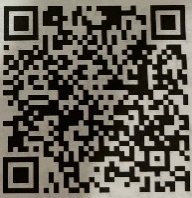 代碼項目需評估報告本組合免部分負擔租賃給付上限購置給付上限購置最低使用年限EA01馬桶增高器、便盆椅、沐浴椅…1,2003EB01單支枴杖-不鏽鋼製…1,0005EB02單支枴杖-鋁製…5003EB03助行器…8003EB04帶輪型住部車(助行椅)■3003,0003EC01輪椅-A款(非輕量化量產型)…3,5003EC02輪椅-B款(輕量化量產型)4504,0003EC03輪椅-C款(量身訂製型)■■…9,0003EC04輪椅附加功能-A款(具利於移位功能)■■1505,0003EC05輪椅附加功能-B款(具利仰躺功能)■■1502,0003EC06輪椅附加功能-C款(具空中傾倒功能)■■1504,0003EC07擺位系統-A款(平面型輪椅背靠)■■…1,0003EC08擺位系統-B款(曲面適形輪椅背靠)■■…6,0003EC09擺位系統-C款(輪椅軀幹側支撐架)■■…3,0003EC10擺位系統-D款(輪椅頭靠系統)■■…2,5003EC11電動輪椅■2,500……代碼項目需評估報告本組合免部分負擔租賃給付上限購置給付上限最低使用年限EC12電動代步車■1,200……ED01移位腰帶■…1,5003ED03人力移位吊帶■…4,0003ED04移位滑墊-A款■…3,0005ED05移位滑墊-B款■…8,0005ED06移位轉盤■…2,0003ED07移位機■2,00040,00010ED08移位機吊帶…6,0003EE01電話擴音器…2,0005EE02電話閃光震動器…2,0005EE03火警閃光警示器…2,0005EE04門鈴閃光器…2,0005EE05無線震動警示器…2,0005EF01衣著用輔具…5003EF02居家用生活輔具…5003EF03飲食用輔具…5003EG01氣墊床-A款■■3008,0003EG02氣墊床-B款■■30012,0003EG03輪椅坐墊-A款(連通管型氣囊氣墊座-塑膠材質)■■…5,0002EG04輪椅坐墊-B款(連通管型氣囊氣墊座-橡膠材質)■■…10,0002EG05輪椅坐墊-C款(液態能凝膠座墊)■■…10,0002EG06輪椅坐墊-D款(固態能凝膠座墊)■■…8,0005EG07輪椅坐墊-E款(填充式氣囊氣墊座)■■…8,0005EG08輪椅坐墊-F款(交替充氣型氣墊座)■■…5,0003代碼項目需評估報告本組合免部分負擔租賃給付上限購置給付上限購置最低使用年限EG09輪椅坐墊-G款(量製型氣墊)■■…10,0003EH01居家用照顧床■1,0008,0005EH02居家用照顧床-附加功能A款(床面升降功能)■2005,0005EH03居家用照顧床-附加功能B款(電動升降功能)■5005,0005EH04爬梯機(單趟)■700……EH05爬梯機(月)■4,000……代碼項目需評估報告購置給付上限購置最低使用年限FA01扶手(每10公分計)■15010FA02可動式扶手(單支)■3,60010FA03非固定式斜坡板A款(非輕量化，大30公分)■3,50010FA04非固定式斜坡板B款(輕量化，大90公分)■5,00010FA05非固定式斜坡板C款(非輕量化，大120公分)■10,00010FA06固定式斜坡道■10,00010FA07架高式和式地板拆除■5,00010FA08反光貼條或消光(單處)■3,0003FA09隔間(每平方公尺)■60010FA10防滑措施(單處)■3,00010FA11門A款(單處)■7,00010FA12門B款(單處)■10,00010FA13水龍頭(單處)■3,00010FA14改善浴缸(新增、改換、移除、居家環境改善含原處填補)■7,00010FA15改善洗臉台(槽)(新增、改換、移除、含原處填補)■3,00010代碼項目需評估報告購置給付上限購置最低使用年限FA16改善馬桶(新增、改換、移除、含原處填補)■5,00010FA17壁掛式林浴椅(床)■5,00010FA18改善流理台(新增、改換)■15,00010FA19改善抽油煙機(位置調整)■1,00010FA20特殊簡易洗槽■2,00010FA21特殊簡易浴槽■5,00010